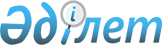 Облыс аумағында карантиндік аймақ белгілеу туралы
					
			Күшін жойған
			
			
		
					Алматы облысының Әкімдігінің 2005 жылғы 20 шілдедегі N 165 қаулысы. Алматы облыстық Әділет басқармасында 2005 жылғы 08 тамызда N 1941 тіркелді. Күші жойылды - Алматы облысы әкімдігінің 2012 жылғы 18 қыркүйектегі N 286 қаулысымен      Ескерту. Күші жойылды - Алматы облысы әкімдігінің 2012.09.18 N 286 Қаулысымен.      РҚАО ескертпесі.

      Мәтінде авторлық орфография және пунктуация сақталған.       

Қазақстан Республикасының "Өсімдіктер карантині туралы" Заңының 14 бабына сәйкес, облыс аумағында таралған карантиндік объектілердің ошақтарын жою және оқшаулау жұмыстарын жүргізу мақсатында облыс әкімдігі ҚАУЛЫ ЕТЕДІ:



      1. Облыс аумағында жалпы көлемі 251,004 мың гектар болатын карантиндік объектілердің түрлері бойынша аудандар (қалалар) шеңберінде 1-қосымшаға сәйкес карантиндік тәртіп жариялай отырып, карантиндік аймақ белгіленсін.

      Ескерту. 1-тармаққа өзгеріс енгізілді - Алматы облысы әкімдігінің 2007.01.22 N 5 Қаулысымен.

       

2. Облыс аумағында карантиндік аймақ енгізу жөніндегі іс-шаралар жоспары 2-қосымшаға сәйкес бекітілсін.



      3. Қазақстан Республикасы Ауыл шаруашылығы министрлігінің облыстық аумақтық басқармасы (Н.С. Айтуғанов), облыстың ауыл шаруашылығы департаменті (Ж.Б. Балтабеков), аудандар және қалалар әкімдері осы қаулының орындалғаны туралы облыс әкімдігіне жыл сайын, 25 қыркүйек пен 30 желтоқсанға ақпарат тапсырсын.



      4. Облыс әкімдігінің 2005 жылғы 01 маусымдағы "Облыс аумағында карантиндік аймақ белгілеу туралы" 130 қаулысы жойылсын.



      5. Осы қаулы баспасөзде алғашқы ресми жарияланғаннан кейін күнтізбелік он күн өткен соң қолданысқа енгізіледі.



      6. Осы қаулының орындалуын бақылау облыс әкімінің орынбасары Ә.Ә. Тойбаевқа жүктелсін.      Облыс әкімінің

      міндетін атқарушы                          В. Долженков

Облыс әкімдігінің

2005 жылғы 20 шілдедегі

"Облыс аумағында карантиндік аймақ

белгілеу туралы" N 165 қаулысына

N 1 қосымша 

Алматы облысы аумағында ауыл шаруашылығы өсімдіктерінің аса

қауіпті зиянкестерін жоюға арналған карантиндік аймақ көлемі      Ескерту. 1-қосымша жаңа редакцияда - Алматы облысы әкімдігінің 2007.01.22 N 5 Қаулысымен.      Қазақстан Республикасы

      Ауыл шаруашылығы министрлігі

      Алматы облыстық аумақтық

      инспекциясының бастығы                     Н. Айтуғанов

Облыс әкімдігінің

2005 жылғы 20 шілдедегі

"Облыс аумағында карантиндік аймақ

белгілеу туралы" N 165 қаулысына

N 2 қосымша 

Алматы облысы аумағында карантиндiк аймақ енгiзу жөнiндегi iс -

шаралар жоспары      Ескерту. 2-қосымшаға өзгеріс енгізілді - Алматы облысы әкімдігінің 2007.01.22 N 5 Қаулысымен.      Қазақстан Республикасы

      Ауыл шаруашылығы министрлігі

      Алматы облыстық аумақтық

      инспекциясының бастығы                     Н. Айтуғанов
					© 2012. Қазақстан Республикасы Әділет министрлігінің «Қазақстан Республикасының Заңнама және құқықтық ақпарат институты» ШЖҚ РМК
				NАудан

дарБарлық

залал-

данған

жер

көлемі

(га)соның ішінде карантиндік объектілердің түрлеріне

шаққандасоның ішінде карантиндік объектілердің түрлеріне

шаққандасоның ішінде карантиндік объектілердің түрлеріне

шаққандасоның ішінде карантиндік объектілердің түрлеріне

шаққандасоның ішінде карантиндік объектілердің түрлеріне

шаққандасоның ішінде карантиндік объектілердің түрлеріне

шаққандасоның ішінде карантиндік объектілердің түрлеріне

шаққандасоның ішінде карантиндік объектілердің түрлеріне

шаққандаNАудан

дарБарлық

залал-

данған

жер

көлемі

(га)кали-

форния-

лық

қал-

қаншалы-

сымырыамери-

кандық

ақкөбе-

лекКомс-

 

ток

құртышығыс

жеміс жеміріжусан

жапы-

 

рақты

ойран

шөпжата-

ған у

кекіресары

шыр-

мауықкартоп-

тық

алтын

түс

тес

жұмыр

құрты1Алакөл210052000010052Ақсу22296217155813Балқаш17103016804Еңбекші-

қазақ46972,3857365617,5270830592,711832,15Ескел-

ді5750255032006Жамбыл623056206107Іле563474470340300017508Қара-

сай8048422150235214394630819Қара-

тал118387945389310Кербұ-

 

лақ486854850518011Көксу226101513985861012Пан-

 

филов65422491213674300150513Райым-

 

бек4269,21395028039,2114Сарқан13661112620104015Талғар19170,5429398143,5292712864240916Ұйғыр135877858017Текелі

қ-сы115085030018Талды-

 

қорған

қ-сы3615251650194019Қапша-

 

ғай

қ-сы460300160ЖИЫН-

 

ТЫҒЫ:
2510042072138312113636189195200,744636,139,21№Іс-шаралардың

аталуыОрындау

мерзiмiОрындауға жауаптылар1Жер пайдаланушылар арасында карантиндiк тәртiпті және карантиндiк объектiлердi жою жөніндегі талаптарды қалтқысыз орындау міндеттері туралы ұйымдастырушылық - түсінік жұмысын қамтамасыз ету үнеміҚазақстан Республикасы Ауыл шаруашылығы министрлігінің Алматы облыстық аумақтық инспекциясы, облыстық ауыл шаруашылығы департаменті, аудан, қала және ауылдық және кенттік округ әкімдері2Карантиндiк iс-шараларды насихаттау:

1) химиялық күрес шараларын жүргiзу жөнiнде тұрғындарға хабарлау;

2) тұрғындармен әңгіме өткізу және консультация беру;

3) баспасөз бен теледидарда материалдар жариялауүнеміҚазақстан Республикасы Ауыл шаруашылығы министрлігінің Алматы облыстық аумақтық инспекциясы, облыстық ауыл шаруашылығы департаменті, аудан және қала әкімдері3Облыстың аудандары мен қалалары және елді мекендері аумақтарында, шекара маңындағы 3 километрлік аймақтағы алқаптарды, автомобиль жолдары жағалауларын қоса отырып, карантиндiк объектiлермен залалданған ошақтарды анықтау үшін тексеру жүргізувегетациялық кезеңдеҚазақстан Республикасы Ауыл шаруашылығы министрлігінің Алматы облыстық аумақтық инспекциясы, Қазақстан Республикасы Көлік және коммуникациялар министрлігі Көлік инфрақұрылымын дамыту комитетінің Алматы облыстық инспекциясы, карантиндік объектілермен залалданған жер иелері4Карантиндік объектілерді жою шараларын жүргізу:

1) карантиндік зиянкестер мен арамшөптерге қарсы химиялық өңдеу жұмыстары;

2) карантиндік объектілерді механикалық жолмен жоювегетация-

лық кезеңдеҚазақстан Республикасы Ауыл шаруашылығы министрлігінің Алматы облыстық аумақтық инспекциясы, Қазақстан Республикасы Көлік және коммуникациялар министрлігі Көлік инфрақұрылымын дамыту комитетінің Алматы облыстық инспекциясы, карантиндік объектілермен залалданған жер иелері5Карантиндік объектілермен күрес жөнінде өткізілген шаралардың тиімділігін анықтау мақсатындағы бақылап - тексеру жұмыстарын жүргізужою іс- 

шаралары аяқтал

ғандаҚазақстан Республикасы Ауыл шаруашылығы министрлігінің Алматы облыстық аумақтық инспекциясы6Залалданған аумақтардың шекарасын, қосымша тексерулер жүргізу жолымен нақтылау қазанҚазақстан Республикасы Ауыл шаруашылығы министрлігінің Алматы облыстық аумақтық инспекциясы7Ауылшаруашылығы өнімдерін залалданған аймақтардан алып шығу кезінде карантиндік қатаң бақылауды қамтамасыз ету, тасымалдайтын ыдыстарды, көлік құралдарын, жабық товар вагондары мен жүк автомашиналарын аэрозольдармен залалсыздандыру (қажетіне қарай)үнеміҚазақстан Республикасы Ауыл шаруашылығы министрлігінің Алматы облыстық аумақтық инспекциясы8 Өсімдік қорғау жөніндегі химиялық құралдармен және химиялық өңдеуден өткізуге қажет қызмет көрсету құралдарымен қамтамасыз етухимиялық өңдеу басталғанға дейінҚазақстан Республикасы Ауыл шаруашылығы министрлігінің Алматы облыстық аумақтық инспекциясы, ауылдық және кенттік округ әкімдері